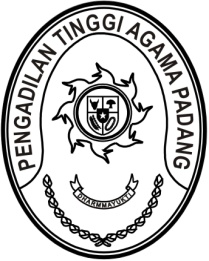 MAHKAMAH AGUNG REPUBLIK INDONESIADIREKTORAT JENDERAL BADAN PERADILAN AGAMAPENGADILAN TINGGI AGAMA PADANGJalan By Pass KM 24, Batipuh Panjang, Koto TangahKota Padang, Sumatera Barat 25171 www.pta-padang.go.id, admin@pta-padang.go.idNomor     	:	        /KPTA.W3-A/KP4.1.3/II/2024	7 Februari 2024Lampiran	:	1 (satu) berkasPerihal	:	Segera Melantik Hakim Peradilan Agama		Hasil Rapat Tim Promosi Mutasi Hakim		Mahkamah Agung Republik IndonesiaYth.Direktur Jenderal Badan Peradilan AgamaMahkamah Agung RIAssalamu’alaikum Wr. Wb.Sehubungan dengan surat Plt. Direktur Jenderal Badan Peradilan Agama Mahkamah Agung RI nomor 253/DJA/KP4.1.3/II/2024 tanggal 5 Februari 2024 dengan ini kami sampaikan laporan realisasi pelaksanaan tugas sebagai Ketua di Pengadilan Agama sewilayah Pengadilan Tinggi Agama Padang berdasarkan hasil Rapat Tim Promosi Mutasi Hakim Mahkamah Agung RI Nomor 167/DJA/KP4.1.3/I/2024 tanggal 29 Januari 2024 sebagaimana terlampir.	Demikian disampaikan dan terima kasih.WassalamWakil Ketua,RoslianiTembusan:- Ketua Pengadilan Tinggi Agama Padang (sebagai laporan).